* If you are assigned to work remotely or in an assigned worksite, you may use EPSL in fifteen (15) minute increments to complete your timesheet;   therefore, the Estimated End Date may be more than ten (10) workdays after the Begin Date.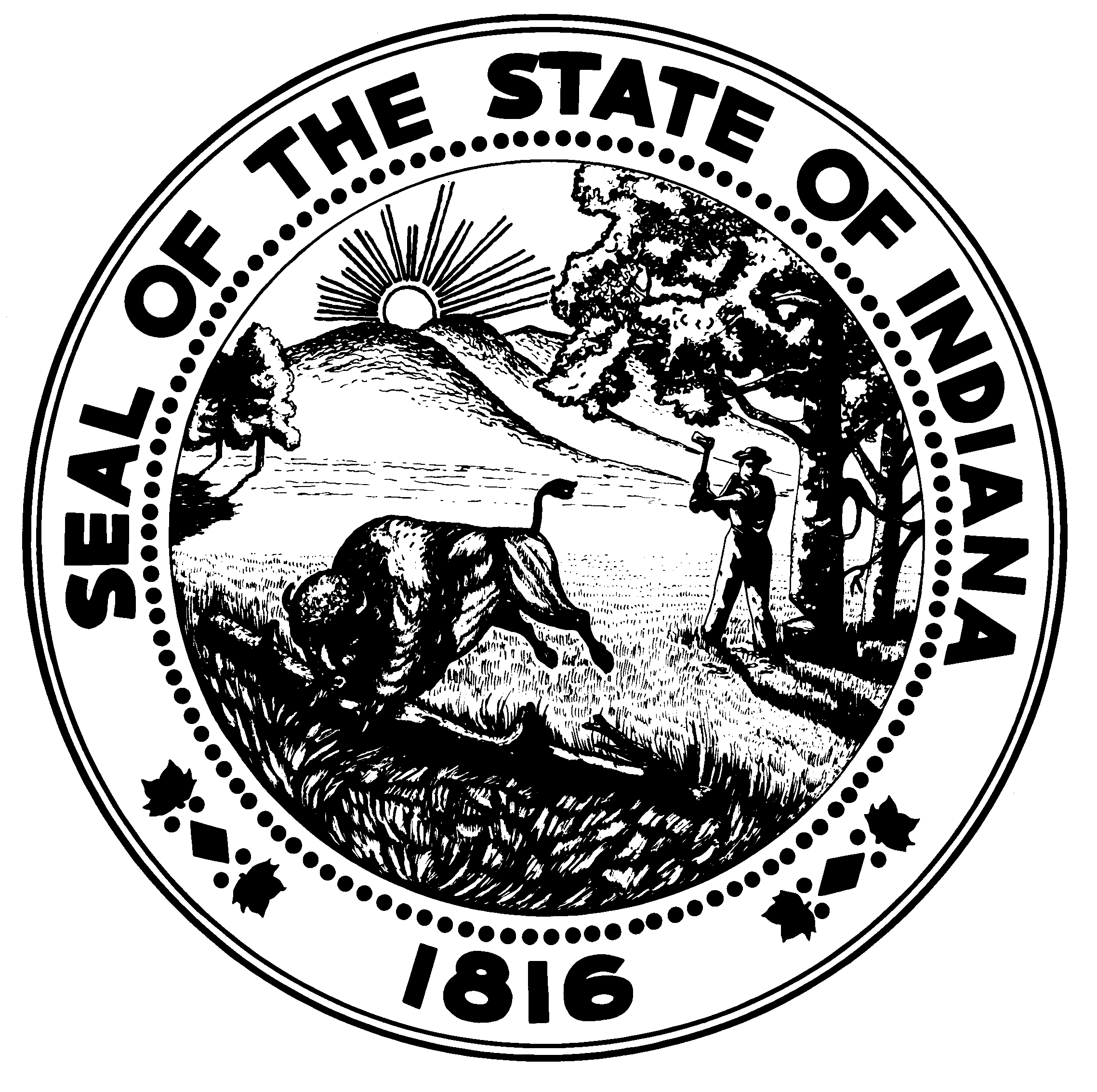 REQUEST FOR EMERGENCY PAID SICK LEAVE (EPSL)State Form 56941 (R2 / 9-20)STATE PERSONNEL DEPARTMENTREQUEST FOR EMERGENCY PAID SICK LEAVE (EPSL)State Form 56941 (R2 / 9-20)STATE PERSONNEL DEPARTMENTREQUEST FOR EMERGENCY PAID SICK LEAVE (EPSL)State Form 56941 (R2 / 9-20)STATE PERSONNEL DEPARTMENTREQUEST FOR EMERGENCY PAID SICK LEAVE (EPSL)State Form 56941 (R2 / 9-20)STATE PERSONNEL DEPARTMENTREQUEST FOR EMERGENCY PAID SICK LEAVE (EPSL)State Form 56941 (R2 / 9-20)STATE PERSONNEL DEPARTMENTREQUEST FOR EMERGENCY PAID SICK LEAVE (EPSL)State Form 56941 (R2 / 9-20)STATE PERSONNEL DEPARTMENTREQUEST FOR EMERGENCY PAID SICK LEAVE (EPSL)State Form 56941 (R2 / 9-20)STATE PERSONNEL DEPARTMENTREQUEST FOR EMERGENCY PAID SICK LEAVE (EPSL)State Form 56941 (R2 / 9-20)STATE PERSONNEL DEPARTMENTREQUEST FOR EMERGENCY PAID SICK LEAVE (EPSL)State Form 56941 (R2 / 9-20)STATE PERSONNEL DEPARTMENTREQUEST FOR EMERGENCY PAID SICK LEAVE (EPSL)State Form 56941 (R2 / 9-20)STATE PERSONNEL DEPARTMENTNOTE:	This form is for employees who are NOT emergency responders or health care providers.INSTRUCTIONS:	Complete and submit form to your Human Resources (HR) Representative and your Supervisor.NOTE:	This form is for employees who are NOT emergency responders or health care providers.INSTRUCTIONS:	Complete and submit form to your Human Resources (HR) Representative and your Supervisor.NOTE:	This form is for employees who are NOT emergency responders or health care providers.INSTRUCTIONS:	Complete and submit form to your Human Resources (HR) Representative and your Supervisor.NOTE:	This form is for employees who are NOT emergency responders or health care providers.INSTRUCTIONS:	Complete and submit form to your Human Resources (HR) Representative and your Supervisor.NOTE:	This form is for employees who are NOT emergency responders or health care providers.INSTRUCTIONS:	Complete and submit form to your Human Resources (HR) Representative and your Supervisor.NOTE:	This form is for employees who are NOT emergency responders or health care providers.INSTRUCTIONS:	Complete and submit form to your Human Resources (HR) Representative and your Supervisor.NOTE:	This form is for employees who are NOT emergency responders or health care providers.INSTRUCTIONS:	Complete and submit form to your Human Resources (HR) Representative and your Supervisor.NOTE:	This form is for employees who are NOT emergency responders or health care providers.INSTRUCTIONS:	Complete and submit form to your Human Resources (HR) Representative and your Supervisor.NOTE:	This form is for employees who are NOT emergency responders or health care providers.INSTRUCTIONS:	Complete and submit form to your Human Resources (HR) Representative and your Supervisor.NOTE:	This form is for employees who are NOT emergency responders or health care providers.INSTRUCTIONS:	Complete and submit form to your Human Resources (HR) Representative and your Supervisor.NOTE:	This form is for employees who are NOT emergency responders or health care providers.INSTRUCTIONS:	Complete and submit form to your Human Resources (HR) Representative and your Supervisor.Name of employeeName of employeeName of employeeName of employeeName of employeeName of employeeName of employeeName of employeePeople Soft identification numberPeople Soft identification numberPeople Soft identification numberAgencyAgencyAgencyAgencyAgencyAgencyName of supervisorName of supervisorName of supervisorName of supervisorName of supervisorTelephone number(     )     Telephone number(     )     Telephone number(     )     Telephone number(     )     E-mail addressE-mail addressE-mail addressE-mail addressE-mail addressE-mail addressE-mail addressI certify the following information is true and accurate:  (Check appropriate boxes.)		I am a full-time employee, or		I am a part-time, intermittent, or temporary employee.In the past six (6) months, I have been regularly assigned to work       hours per pay period.		And, I am not designated as an emergency responder or health care provider, during the COVID-19 pandemic.		I am unable to work onsite or remotely at all and need continuous leave.		I am able to work onsite and/or remotely but not for the total number of hours in my assigned work schedule.			I acknowledge I may be required to work onsite or remotely during hours outside my previous work schedule.			I propose the following schedule of work and/or leave. I understand my schedule will not be final until approved by my supervisor, and if work is 			available and I have the capability to perform that work (onsite, remotely, or in combination), then leave is not available for those work hours. 			Total work hours per week       proposed. Total leave hours per week       requested.I certify the following information is true and accurate:  (Check appropriate boxes.)		I am a full-time employee, or		I am a part-time, intermittent, or temporary employee.In the past six (6) months, I have been regularly assigned to work       hours per pay period.		And, I am not designated as an emergency responder or health care provider, during the COVID-19 pandemic.		I am unable to work onsite or remotely at all and need continuous leave.		I am able to work onsite and/or remotely but not for the total number of hours in my assigned work schedule.			I acknowledge I may be required to work onsite or remotely during hours outside my previous work schedule.			I propose the following schedule of work and/or leave. I understand my schedule will not be final until approved by my supervisor, and if work is 			available and I have the capability to perform that work (onsite, remotely, or in combination), then leave is not available for those work hours. 			Total work hours per week       proposed. Total leave hours per week       requested.I certify the following information is true and accurate:  (Check appropriate boxes.)		I am a full-time employee, or		I am a part-time, intermittent, or temporary employee.In the past six (6) months, I have been regularly assigned to work       hours per pay period.		And, I am not designated as an emergency responder or health care provider, during the COVID-19 pandemic.		I am unable to work onsite or remotely at all and need continuous leave.		I am able to work onsite and/or remotely but not for the total number of hours in my assigned work schedule.			I acknowledge I may be required to work onsite or remotely during hours outside my previous work schedule.			I propose the following schedule of work and/or leave. I understand my schedule will not be final until approved by my supervisor, and if work is 			available and I have the capability to perform that work (onsite, remotely, or in combination), then leave is not available for those work hours. 			Total work hours per week       proposed. Total leave hours per week       requested.I certify the following information is true and accurate:  (Check appropriate boxes.)		I am a full-time employee, or		I am a part-time, intermittent, or temporary employee.In the past six (6) months, I have been regularly assigned to work       hours per pay period.		And, I am not designated as an emergency responder or health care provider, during the COVID-19 pandemic.		I am unable to work onsite or remotely at all and need continuous leave.		I am able to work onsite and/or remotely but not for the total number of hours in my assigned work schedule.			I acknowledge I may be required to work onsite or remotely during hours outside my previous work schedule.			I propose the following schedule of work and/or leave. I understand my schedule will not be final until approved by my supervisor, and if work is 			available and I have the capability to perform that work (onsite, remotely, or in combination), then leave is not available for those work hours. 			Total work hours per week       proposed. Total leave hours per week       requested.I certify the following information is true and accurate:  (Check appropriate boxes.)		I am a full-time employee, or		I am a part-time, intermittent, or temporary employee.In the past six (6) months, I have been regularly assigned to work       hours per pay period.		And, I am not designated as an emergency responder or health care provider, during the COVID-19 pandemic.		I am unable to work onsite or remotely at all and need continuous leave.		I am able to work onsite and/or remotely but not for the total number of hours in my assigned work schedule.			I acknowledge I may be required to work onsite or remotely during hours outside my previous work schedule.			I propose the following schedule of work and/or leave. I understand my schedule will not be final until approved by my supervisor, and if work is 			available and I have the capability to perform that work (onsite, remotely, or in combination), then leave is not available for those work hours. 			Total work hours per week       proposed. Total leave hours per week       requested.I certify the following information is true and accurate:  (Check appropriate boxes.)		I am a full-time employee, or		I am a part-time, intermittent, or temporary employee.In the past six (6) months, I have been regularly assigned to work       hours per pay period.		And, I am not designated as an emergency responder or health care provider, during the COVID-19 pandemic.		I am unable to work onsite or remotely at all and need continuous leave.		I am able to work onsite and/or remotely but not for the total number of hours in my assigned work schedule.			I acknowledge I may be required to work onsite or remotely during hours outside my previous work schedule.			I propose the following schedule of work and/or leave. I understand my schedule will not be final until approved by my supervisor, and if work is 			available and I have the capability to perform that work (onsite, remotely, or in combination), then leave is not available for those work hours. 			Total work hours per week       proposed. Total leave hours per week       requested.I certify the following information is true and accurate:  (Check appropriate boxes.)		I am a full-time employee, or		I am a part-time, intermittent, or temporary employee.In the past six (6) months, I have been regularly assigned to work       hours per pay period.		And, I am not designated as an emergency responder or health care provider, during the COVID-19 pandemic.		I am unable to work onsite or remotely at all and need continuous leave.		I am able to work onsite and/or remotely but not for the total number of hours in my assigned work schedule.			I acknowledge I may be required to work onsite or remotely during hours outside my previous work schedule.			I propose the following schedule of work and/or leave. I understand my schedule will not be final until approved by my supervisor, and if work is 			available and I have the capability to perform that work (onsite, remotely, or in combination), then leave is not available for those work hours. 			Total work hours per week       proposed. Total leave hours per week       requested.I certify the following information is true and accurate:  (Check appropriate boxes.)		I am a full-time employee, or		I am a part-time, intermittent, or temporary employee.In the past six (6) months, I have been regularly assigned to work       hours per pay period.		And, I am not designated as an emergency responder or health care provider, during the COVID-19 pandemic.		I am unable to work onsite or remotely at all and need continuous leave.		I am able to work onsite and/or remotely but not for the total number of hours in my assigned work schedule.			I acknowledge I may be required to work onsite or remotely during hours outside my previous work schedule.			I propose the following schedule of work and/or leave. I understand my schedule will not be final until approved by my supervisor, and if work is 			available and I have the capability to perform that work (onsite, remotely, or in combination), then leave is not available for those work hours. 			Total work hours per week       proposed. Total leave hours per week       requested.I certify the following information is true and accurate:  (Check appropriate boxes.)		I am a full-time employee, or		I am a part-time, intermittent, or temporary employee.In the past six (6) months, I have been regularly assigned to work       hours per pay period.		And, I am not designated as an emergency responder or health care provider, during the COVID-19 pandemic.		I am unable to work onsite or remotely at all and need continuous leave.		I am able to work onsite and/or remotely but not for the total number of hours in my assigned work schedule.			I acknowledge I may be required to work onsite or remotely during hours outside my previous work schedule.			I propose the following schedule of work and/or leave. I understand my schedule will not be final until approved by my supervisor, and if work is 			available and I have the capability to perform that work (onsite, remotely, or in combination), then leave is not available for those work hours. 			Total work hours per week       proposed. Total leave hours per week       requested.I certify the following information is true and accurate:  (Check appropriate boxes.)		I am a full-time employee, or		I am a part-time, intermittent, or temporary employee.In the past six (6) months, I have been regularly assigned to work       hours per pay period.		And, I am not designated as an emergency responder or health care provider, during the COVID-19 pandemic.		I am unable to work onsite or remotely at all and need continuous leave.		I am able to work onsite and/or remotely but not for the total number of hours in my assigned work schedule.			I acknowledge I may be required to work onsite or remotely during hours outside my previous work schedule.			I propose the following schedule of work and/or leave. I understand my schedule will not be final until approved by my supervisor, and if work is 			available and I have the capability to perform that work (onsite, remotely, or in combination), then leave is not available for those work hours. 			Total work hours per week       proposed. Total leave hours per week       requested.I certify the following information is true and accurate:  (Check appropriate boxes.)		I am a full-time employee, or		I am a part-time, intermittent, or temporary employee.In the past six (6) months, I have been regularly assigned to work       hours per pay period.		And, I am not designated as an emergency responder or health care provider, during the COVID-19 pandemic.		I am unable to work onsite or remotely at all and need continuous leave.		I am able to work onsite and/or remotely but not for the total number of hours in my assigned work schedule.			I acknowledge I may be required to work onsite or remotely during hours outside my previous work schedule.			I propose the following schedule of work and/or leave. I understand my schedule will not be final until approved by my supervisor, and if work is 			available and I have the capability to perform that work (onsite, remotely, or in combination), then leave is not available for those work hours. 			Total work hours per week       proposed. Total leave hours per week       requested.SundayMondayMondayTuesdayWednesdayThursdayThursdayFridaySaturdayWorkWorkLeaveLeaveI need up to eighty (80) hours (full-time employees) Emergency Paid Sick Leave (EPSL) for one or more of the following reasons. The maximum number of hours of EPSL applies to all reasons, not each reason, this leave is taken between April 1 and December 31, 2020. If you are assigned to work remotely or in an assigned worksite, you may use EPSL in fifteen (15) minute increments to complete your timesheet. (Check all applicable boxes and attach supporting documentation / complete chart in (e).)		(a)	I am subject to a Federal, State, or local quarantine or isolation order related to COVID–19.			(e.g., EO 20-18 and particularized orders such as I am required to quarantine myself after travel or residing with someone confirmed or 			presumed positive for COVID-19) Duration of Order:       daysUse of leave under an order by a Federal, State, or local authority is limited to time you are unable to work on site or remotely.If able to work remotely during this time period, complete the schedule above; however, if work can be done only onsite, check box above for continuous leave.		(b)	I have been advised by a health care provider to self-quarantine due to concerns related to COVID–19.If able to work remotely during this time period, complete the schedule above; however, if work can be done only onsite, check box above for continuous leave.		(c)	I am experiencing symptoms of COVID–19 and seeking a medical diagnosis.			Under (c) I acknowledge I must remain off work continuously until I meet BOTH criteria below:at least twenty-four (24) hours have passed since recovery defined as resolution of fever without the use of fever-reducing medications and improvement in respiratory symptoms (e.g., cough, shortness of breath) and at least ten (10) days have passed since symptoms first appeared or I was last in the workplace whichever occurred later.		 (d)	I am caring for an individual who is subject to a Federal, State, or local order for quarantine or isolation described in (a) above OR has been 			advised by a health care provider to self-quarantine described in (b) above.If able to perform some work onsite or remotely during this time period, complete the schedule above. If unable to perform any work onsite or remotely, check box above for continuous leave.		 (e)	I am caring for my child, under age eighteen (18) or with a disability under the Americans with Disabilities Act (ADA), because the 			elementary or secondary school or place of care of the child has been closed or is unavailable, due to COVID–19 precautions.If able to perform some work onsite and/or remotely during this time period, complete the schedule above.I need up to eighty (80) hours (full-time employees) Emergency Paid Sick Leave (EPSL) for one or more of the following reasons. The maximum number of hours of EPSL applies to all reasons, not each reason, this leave is taken between April 1 and December 31, 2020. If you are assigned to work remotely or in an assigned worksite, you may use EPSL in fifteen (15) minute increments to complete your timesheet. (Check all applicable boxes and attach supporting documentation / complete chart in (e).)		(a)	I am subject to a Federal, State, or local quarantine or isolation order related to COVID–19.			(e.g., EO 20-18 and particularized orders such as I am required to quarantine myself after travel or residing with someone confirmed or 			presumed positive for COVID-19) Duration of Order:       daysUse of leave under an order by a Federal, State, or local authority is limited to time you are unable to work on site or remotely.If able to work remotely during this time period, complete the schedule above; however, if work can be done only onsite, check box above for continuous leave.		(b)	I have been advised by a health care provider to self-quarantine due to concerns related to COVID–19.If able to work remotely during this time period, complete the schedule above; however, if work can be done only onsite, check box above for continuous leave.		(c)	I am experiencing symptoms of COVID–19 and seeking a medical diagnosis.			Under (c) I acknowledge I must remain off work continuously until I meet BOTH criteria below:at least twenty-four (24) hours have passed since recovery defined as resolution of fever without the use of fever-reducing medications and improvement in respiratory symptoms (e.g., cough, shortness of breath) and at least ten (10) days have passed since symptoms first appeared or I was last in the workplace whichever occurred later.		 (d)	I am caring for an individual who is subject to a Federal, State, or local order for quarantine or isolation described in (a) above OR has been 			advised by a health care provider to self-quarantine described in (b) above.If able to perform some work onsite or remotely during this time period, complete the schedule above. If unable to perform any work onsite or remotely, check box above for continuous leave.		 (e)	I am caring for my child, under age eighteen (18) or with a disability under the Americans with Disabilities Act (ADA), because the 			elementary or secondary school or place of care of the child has been closed or is unavailable, due to COVID–19 precautions.If able to perform some work onsite and/or remotely during this time period, complete the schedule above.I need up to eighty (80) hours (full-time employees) Emergency Paid Sick Leave (EPSL) for one or more of the following reasons. The maximum number of hours of EPSL applies to all reasons, not each reason, this leave is taken between April 1 and December 31, 2020. If you are assigned to work remotely or in an assigned worksite, you may use EPSL in fifteen (15) minute increments to complete your timesheet. (Check all applicable boxes and attach supporting documentation / complete chart in (e).)		(a)	I am subject to a Federal, State, or local quarantine or isolation order related to COVID–19.			(e.g., EO 20-18 and particularized orders such as I am required to quarantine myself after travel or residing with someone confirmed or 			presumed positive for COVID-19) Duration of Order:       daysUse of leave under an order by a Federal, State, or local authority is limited to time you are unable to work on site or remotely.If able to work remotely during this time period, complete the schedule above; however, if work can be done only onsite, check box above for continuous leave.		(b)	I have been advised by a health care provider to self-quarantine due to concerns related to COVID–19.If able to work remotely during this time period, complete the schedule above; however, if work can be done only onsite, check box above for continuous leave.		(c)	I am experiencing symptoms of COVID–19 and seeking a medical diagnosis.			Under (c) I acknowledge I must remain off work continuously until I meet BOTH criteria below:at least twenty-four (24) hours have passed since recovery defined as resolution of fever without the use of fever-reducing medications and improvement in respiratory symptoms (e.g., cough, shortness of breath) and at least ten (10) days have passed since symptoms first appeared or I was last in the workplace whichever occurred later.		 (d)	I am caring for an individual who is subject to a Federal, State, or local order for quarantine or isolation described in (a) above OR has been 			advised by a health care provider to self-quarantine described in (b) above.If able to perform some work onsite or remotely during this time period, complete the schedule above. If unable to perform any work onsite or remotely, check box above for continuous leave.		 (e)	I am caring for my child, under age eighteen (18) or with a disability under the Americans with Disabilities Act (ADA), because the 			elementary or secondary school or place of care of the child has been closed or is unavailable, due to COVID–19 precautions.If able to perform some work onsite and/or remotely during this time period, complete the schedule above.I need up to eighty (80) hours (full-time employees) Emergency Paid Sick Leave (EPSL) for one or more of the following reasons. The maximum number of hours of EPSL applies to all reasons, not each reason, this leave is taken between April 1 and December 31, 2020. If you are assigned to work remotely or in an assigned worksite, you may use EPSL in fifteen (15) minute increments to complete your timesheet. (Check all applicable boxes and attach supporting documentation / complete chart in (e).)		(a)	I am subject to a Federal, State, or local quarantine or isolation order related to COVID–19.			(e.g., EO 20-18 and particularized orders such as I am required to quarantine myself after travel or residing with someone confirmed or 			presumed positive for COVID-19) Duration of Order:       daysUse of leave under an order by a Federal, State, or local authority is limited to time you are unable to work on site or remotely.If able to work remotely during this time period, complete the schedule above; however, if work can be done only onsite, check box above for continuous leave.		(b)	I have been advised by a health care provider to self-quarantine due to concerns related to COVID–19.If able to work remotely during this time period, complete the schedule above; however, if work can be done only onsite, check box above for continuous leave.		(c)	I am experiencing symptoms of COVID–19 and seeking a medical diagnosis.			Under (c) I acknowledge I must remain off work continuously until I meet BOTH criteria below:at least twenty-four (24) hours have passed since recovery defined as resolution of fever without the use of fever-reducing medications and improvement in respiratory symptoms (e.g., cough, shortness of breath) and at least ten (10) days have passed since symptoms first appeared or I was last in the workplace whichever occurred later.		 (d)	I am caring for an individual who is subject to a Federal, State, or local order for quarantine or isolation described in (a) above OR has been 			advised by a health care provider to self-quarantine described in (b) above.If able to perform some work onsite or remotely during this time period, complete the schedule above. If unable to perform any work onsite or remotely, check box above for continuous leave.		 (e)	I am caring for my child, under age eighteen (18) or with a disability under the Americans with Disabilities Act (ADA), because the 			elementary or secondary school or place of care of the child has been closed or is unavailable, due to COVID–19 precautions.If able to perform some work onsite and/or remotely during this time period, complete the schedule above.I need up to eighty (80) hours (full-time employees) Emergency Paid Sick Leave (EPSL) for one or more of the following reasons. The maximum number of hours of EPSL applies to all reasons, not each reason, this leave is taken between April 1 and December 31, 2020. If you are assigned to work remotely or in an assigned worksite, you may use EPSL in fifteen (15) minute increments to complete your timesheet. (Check all applicable boxes and attach supporting documentation / complete chart in (e).)		(a)	I am subject to a Federal, State, or local quarantine or isolation order related to COVID–19.			(e.g., EO 20-18 and particularized orders such as I am required to quarantine myself after travel or residing with someone confirmed or 			presumed positive for COVID-19) Duration of Order:       daysUse of leave under an order by a Federal, State, or local authority is limited to time you are unable to work on site or remotely.If able to work remotely during this time period, complete the schedule above; however, if work can be done only onsite, check box above for continuous leave.		(b)	I have been advised by a health care provider to self-quarantine due to concerns related to COVID–19.If able to work remotely during this time period, complete the schedule above; however, if work can be done only onsite, check box above for continuous leave.		(c)	I am experiencing symptoms of COVID–19 and seeking a medical diagnosis.			Under (c) I acknowledge I must remain off work continuously until I meet BOTH criteria below:at least twenty-four (24) hours have passed since recovery defined as resolution of fever without the use of fever-reducing medications and improvement in respiratory symptoms (e.g., cough, shortness of breath) and at least ten (10) days have passed since symptoms first appeared or I was last in the workplace whichever occurred later.		 (d)	I am caring for an individual who is subject to a Federal, State, or local order for quarantine or isolation described in (a) above OR has been 			advised by a health care provider to self-quarantine described in (b) above.If able to perform some work onsite or remotely during this time period, complete the schedule above. If unable to perform any work onsite or remotely, check box above for continuous leave.		 (e)	I am caring for my child, under age eighteen (18) or with a disability under the Americans with Disabilities Act (ADA), because the 			elementary or secondary school or place of care of the child has been closed or is unavailable, due to COVID–19 precautions.If able to perform some work onsite and/or remotely during this time period, complete the schedule above.I need up to eighty (80) hours (full-time employees) Emergency Paid Sick Leave (EPSL) for one or more of the following reasons. The maximum number of hours of EPSL applies to all reasons, not each reason, this leave is taken between April 1 and December 31, 2020. If you are assigned to work remotely or in an assigned worksite, you may use EPSL in fifteen (15) minute increments to complete your timesheet. (Check all applicable boxes and attach supporting documentation / complete chart in (e).)		(a)	I am subject to a Federal, State, or local quarantine or isolation order related to COVID–19.			(e.g., EO 20-18 and particularized orders such as I am required to quarantine myself after travel or residing with someone confirmed or 			presumed positive for COVID-19) Duration of Order:       daysUse of leave under an order by a Federal, State, or local authority is limited to time you are unable to work on site or remotely.If able to work remotely during this time period, complete the schedule above; however, if work can be done only onsite, check box above for continuous leave.		(b)	I have been advised by a health care provider to self-quarantine due to concerns related to COVID–19.If able to work remotely during this time period, complete the schedule above; however, if work can be done only onsite, check box above for continuous leave.		(c)	I am experiencing symptoms of COVID–19 and seeking a medical diagnosis.			Under (c) I acknowledge I must remain off work continuously until I meet BOTH criteria below:at least twenty-four (24) hours have passed since recovery defined as resolution of fever without the use of fever-reducing medications and improvement in respiratory symptoms (e.g., cough, shortness of breath) and at least ten (10) days have passed since symptoms first appeared or I was last in the workplace whichever occurred later.		 (d)	I am caring for an individual who is subject to a Federal, State, or local order for quarantine or isolation described in (a) above OR has been 			advised by a health care provider to self-quarantine described in (b) above.If able to perform some work onsite or remotely during this time period, complete the schedule above. If unable to perform any work onsite or remotely, check box above for continuous leave.		 (e)	I am caring for my child, under age eighteen (18) or with a disability under the Americans with Disabilities Act (ADA), because the 			elementary or secondary school or place of care of the child has been closed or is unavailable, due to COVID–19 precautions.If able to perform some work onsite and/or remotely during this time period, complete the schedule above.I need up to eighty (80) hours (full-time employees) Emergency Paid Sick Leave (EPSL) for one or more of the following reasons. The maximum number of hours of EPSL applies to all reasons, not each reason, this leave is taken between April 1 and December 31, 2020. If you are assigned to work remotely or in an assigned worksite, you may use EPSL in fifteen (15) minute increments to complete your timesheet. (Check all applicable boxes and attach supporting documentation / complete chart in (e).)		(a)	I am subject to a Federal, State, or local quarantine or isolation order related to COVID–19.			(e.g., EO 20-18 and particularized orders such as I am required to quarantine myself after travel or residing with someone confirmed or 			presumed positive for COVID-19) Duration of Order:       daysUse of leave under an order by a Federal, State, or local authority is limited to time you are unable to work on site or remotely.If able to work remotely during this time period, complete the schedule above; however, if work can be done only onsite, check box above for continuous leave.		(b)	I have been advised by a health care provider to self-quarantine due to concerns related to COVID–19.If able to work remotely during this time period, complete the schedule above; however, if work can be done only onsite, check box above for continuous leave.		(c)	I am experiencing symptoms of COVID–19 and seeking a medical diagnosis.			Under (c) I acknowledge I must remain off work continuously until I meet BOTH criteria below:at least twenty-four (24) hours have passed since recovery defined as resolution of fever without the use of fever-reducing medications and improvement in respiratory symptoms (e.g., cough, shortness of breath) and at least ten (10) days have passed since symptoms first appeared or I was last in the workplace whichever occurred later.		 (d)	I am caring for an individual who is subject to a Federal, State, or local order for quarantine or isolation described in (a) above OR has been 			advised by a health care provider to self-quarantine described in (b) above.If able to perform some work onsite or remotely during this time period, complete the schedule above. If unable to perform any work onsite or remotely, check box above for continuous leave.		 (e)	I am caring for my child, under age eighteen (18) or with a disability under the Americans with Disabilities Act (ADA), because the 			elementary or secondary school or place of care of the child has been closed or is unavailable, due to COVID–19 precautions.If able to perform some work onsite and/or remotely during this time period, complete the schedule above.I need up to eighty (80) hours (full-time employees) Emergency Paid Sick Leave (EPSL) for one or more of the following reasons. The maximum number of hours of EPSL applies to all reasons, not each reason, this leave is taken between April 1 and December 31, 2020. If you are assigned to work remotely or in an assigned worksite, you may use EPSL in fifteen (15) minute increments to complete your timesheet. (Check all applicable boxes and attach supporting documentation / complete chart in (e).)		(a)	I am subject to a Federal, State, or local quarantine or isolation order related to COVID–19.			(e.g., EO 20-18 and particularized orders such as I am required to quarantine myself after travel or residing with someone confirmed or 			presumed positive for COVID-19) Duration of Order:       daysUse of leave under an order by a Federal, State, or local authority is limited to time you are unable to work on site or remotely.If able to work remotely during this time period, complete the schedule above; however, if work can be done only onsite, check box above for continuous leave.		(b)	I have been advised by a health care provider to self-quarantine due to concerns related to COVID–19.If able to work remotely during this time period, complete the schedule above; however, if work can be done only onsite, check box above for continuous leave.		(c)	I am experiencing symptoms of COVID–19 and seeking a medical diagnosis.			Under (c) I acknowledge I must remain off work continuously until I meet BOTH criteria below:at least twenty-four (24) hours have passed since recovery defined as resolution of fever without the use of fever-reducing medications and improvement in respiratory symptoms (e.g., cough, shortness of breath) and at least ten (10) days have passed since symptoms first appeared or I was last in the workplace whichever occurred later.		 (d)	I am caring for an individual who is subject to a Federal, State, or local order for quarantine or isolation described in (a) above OR has been 			advised by a health care provider to self-quarantine described in (b) above.If able to perform some work onsite or remotely during this time period, complete the schedule above. If unable to perform any work onsite or remotely, check box above for continuous leave.		 (e)	I am caring for my child, under age eighteen (18) or with a disability under the Americans with Disabilities Act (ADA), because the 			elementary or secondary school or place of care of the child has been closed or is unavailable, due to COVID–19 precautions.If able to perform some work onsite and/or remotely during this time period, complete the schedule above.I need up to eighty (80) hours (full-time employees) Emergency Paid Sick Leave (EPSL) for one or more of the following reasons. The maximum number of hours of EPSL applies to all reasons, not each reason, this leave is taken between April 1 and December 31, 2020. If you are assigned to work remotely or in an assigned worksite, you may use EPSL in fifteen (15) minute increments to complete your timesheet. (Check all applicable boxes and attach supporting documentation / complete chart in (e).)		(a)	I am subject to a Federal, State, or local quarantine or isolation order related to COVID–19.			(e.g., EO 20-18 and particularized orders such as I am required to quarantine myself after travel or residing with someone confirmed or 			presumed positive for COVID-19) Duration of Order:       daysUse of leave under an order by a Federal, State, or local authority is limited to time you are unable to work on site or remotely.If able to work remotely during this time period, complete the schedule above; however, if work can be done only onsite, check box above for continuous leave.		(b)	I have been advised by a health care provider to self-quarantine due to concerns related to COVID–19.If able to work remotely during this time period, complete the schedule above; however, if work can be done only onsite, check box above for continuous leave.		(c)	I am experiencing symptoms of COVID–19 and seeking a medical diagnosis.			Under (c) I acknowledge I must remain off work continuously until I meet BOTH criteria below:at least twenty-four (24) hours have passed since recovery defined as resolution of fever without the use of fever-reducing medications and improvement in respiratory symptoms (e.g., cough, shortness of breath) and at least ten (10) days have passed since symptoms first appeared or I was last in the workplace whichever occurred later.		 (d)	I am caring for an individual who is subject to a Federal, State, or local order for quarantine or isolation described in (a) above OR has been 			advised by a health care provider to self-quarantine described in (b) above.If able to perform some work onsite or remotely during this time period, complete the schedule above. If unable to perform any work onsite or remotely, check box above for continuous leave.		 (e)	I am caring for my child, under age eighteen (18) or with a disability under the Americans with Disabilities Act (ADA), because the 			elementary or secondary school or place of care of the child has been closed or is unavailable, due to COVID–19 precautions.If able to perform some work onsite and/or remotely during this time period, complete the schedule above.I need up to eighty (80) hours (full-time employees) Emergency Paid Sick Leave (EPSL) for one or more of the following reasons. The maximum number of hours of EPSL applies to all reasons, not each reason, this leave is taken between April 1 and December 31, 2020. If you are assigned to work remotely or in an assigned worksite, you may use EPSL in fifteen (15) minute increments to complete your timesheet. (Check all applicable boxes and attach supporting documentation / complete chart in (e).)		(a)	I am subject to a Federal, State, or local quarantine or isolation order related to COVID–19.			(e.g., EO 20-18 and particularized orders such as I am required to quarantine myself after travel or residing with someone confirmed or 			presumed positive for COVID-19) Duration of Order:       daysUse of leave under an order by a Federal, State, or local authority is limited to time you are unable to work on site or remotely.If able to work remotely during this time period, complete the schedule above; however, if work can be done only onsite, check box above for continuous leave.		(b)	I have been advised by a health care provider to self-quarantine due to concerns related to COVID–19.If able to work remotely during this time period, complete the schedule above; however, if work can be done only onsite, check box above for continuous leave.		(c)	I am experiencing symptoms of COVID–19 and seeking a medical diagnosis.			Under (c) I acknowledge I must remain off work continuously until I meet BOTH criteria below:at least twenty-four (24) hours have passed since recovery defined as resolution of fever without the use of fever-reducing medications and improvement in respiratory symptoms (e.g., cough, shortness of breath) and at least ten (10) days have passed since symptoms first appeared or I was last in the workplace whichever occurred later.		 (d)	I am caring for an individual who is subject to a Federal, State, or local order for quarantine or isolation described in (a) above OR has been 			advised by a health care provider to self-quarantine described in (b) above.If able to perform some work onsite or remotely during this time period, complete the schedule above. If unable to perform any work onsite or remotely, check box above for continuous leave.		 (e)	I am caring for my child, under age eighteen (18) or with a disability under the Americans with Disabilities Act (ADA), because the 			elementary or secondary school or place of care of the child has been closed or is unavailable, due to COVID–19 precautions.If able to perform some work onsite and/or remotely during this time period, complete the schedule above.I need up to eighty (80) hours (full-time employees) Emergency Paid Sick Leave (EPSL) for one or more of the following reasons. The maximum number of hours of EPSL applies to all reasons, not each reason, this leave is taken between April 1 and December 31, 2020. If you are assigned to work remotely or in an assigned worksite, you may use EPSL in fifteen (15) minute increments to complete your timesheet. (Check all applicable boxes and attach supporting documentation / complete chart in (e).)		(a)	I am subject to a Federal, State, or local quarantine or isolation order related to COVID–19.			(e.g., EO 20-18 and particularized orders such as I am required to quarantine myself after travel or residing with someone confirmed or 			presumed positive for COVID-19) Duration of Order:       daysUse of leave under an order by a Federal, State, or local authority is limited to time you are unable to work on site or remotely.If able to work remotely during this time period, complete the schedule above; however, if work can be done only onsite, check box above for continuous leave.		(b)	I have been advised by a health care provider to self-quarantine due to concerns related to COVID–19.If able to work remotely during this time period, complete the schedule above; however, if work can be done only onsite, check box above for continuous leave.		(c)	I am experiencing symptoms of COVID–19 and seeking a medical diagnosis.			Under (c) I acknowledge I must remain off work continuously until I meet BOTH criteria below:at least twenty-four (24) hours have passed since recovery defined as resolution of fever without the use of fever-reducing medications and improvement in respiratory symptoms (e.g., cough, shortness of breath) and at least ten (10) days have passed since symptoms first appeared or I was last in the workplace whichever occurred later.		 (d)	I am caring for an individual who is subject to a Federal, State, or local order for quarantine or isolation described in (a) above OR has been 			advised by a health care provider to self-quarantine described in (b) above.If able to perform some work onsite or remotely during this time period, complete the schedule above. If unable to perform any work onsite or remotely, check box above for continuous leave.		 (e)	I am caring for my child, under age eighteen (18) or with a disability under the Americans with Disabilities Act (ADA), because the 			elementary or secondary school or place of care of the child has been closed or is unavailable, due to COVID–19 precautions.If able to perform some work onsite and/or remotely during this time period, complete the schedule above.Name of ChildName of ChildName of ChildName of School or Daycare ProviderName of School or Daycare ProviderName of School or Daycare ProviderName of School or Daycare ProviderTelephone Number / E-Mail Address / URLTelephone Number / E-Mail Address / URLTelephone Number / E-Mail Address / URLTelephone Number / E-Mail Address / URL		 (f)	I am experiencing another substantially similar condition specified by the Secretary of Health and Human Services in consultation with the 			Secretary of the Treasury and the Secretary of Labor.			Under (f) I acknowledge I must remain off work until I meet BOTH criteria below:at least twenty-four (24) hours have passed since recovery, defined as resolution of fever without the use of fever-reducing medications and improvement in respiratory symptoms (e.g., cough, shortness of breath) and at least ten (10) days have passed since symptoms first appeared or I was last in the workplace, whichever occurred later.		 (f)	I am experiencing another substantially similar condition specified by the Secretary of Health and Human Services in consultation with the 			Secretary of the Treasury and the Secretary of Labor.			Under (f) I acknowledge I must remain off work until I meet BOTH criteria below:at least twenty-four (24) hours have passed since recovery, defined as resolution of fever without the use of fever-reducing medications and improvement in respiratory symptoms (e.g., cough, shortness of breath) and at least ten (10) days have passed since symptoms first appeared or I was last in the workplace, whichever occurred later.		 (f)	I am experiencing another substantially similar condition specified by the Secretary of Health and Human Services in consultation with the 			Secretary of the Treasury and the Secretary of Labor.			Under (f) I acknowledge I must remain off work until I meet BOTH criteria below:at least twenty-four (24) hours have passed since recovery, defined as resolution of fever without the use of fever-reducing medications and improvement in respiratory symptoms (e.g., cough, shortness of breath) and at least ten (10) days have passed since symptoms first appeared or I was last in the workplace, whichever occurred later.I will complete my timesheet in accordance with instructions and approvals below. If I am taking leave under provisions (a), (b), or (c) above:		I acknowledge this leave is paid at my full pay rate and is capped at $511 daily and $5110 in the aggregate; therefore, if my full salary is above 		those caps, I may choose to augment using available accrued leave or earned comp time.		I choose NOT to apply any other leaves and will receive pay (up to $511 daily and $5110 total) using EPSL only.If I am taking leave under provisions (d), (e), or (f) above:		I acknowledge this leave is paid at 2/3 pay rate, not to exceed $200 daily and $2,000 in the aggregate; therefore, if my full salary is above those 		caps, I may choose to augment using available accrued leave or earned comp time. 		I choose NOT to apply any other leaves and will receive 2/3 of my pay (up to $200 daily and $2,000 total) using EPSL only. NOTE: Due to the complicated calculations required for determining amounts of leave necessary to augment to full pay, timesheets and leave balances may be adjusted by payroll staff.See Instructions for Recording Time in Time and Labor for EFML and EPSL.I will complete my timesheet in accordance with instructions and approvals below. If I am taking leave under provisions (a), (b), or (c) above:		I acknowledge this leave is paid at my full pay rate and is capped at $511 daily and $5110 in the aggregate; therefore, if my full salary is above 		those caps, I may choose to augment using available accrued leave or earned comp time.		I choose NOT to apply any other leaves and will receive pay (up to $511 daily and $5110 total) using EPSL only.If I am taking leave under provisions (d), (e), or (f) above:		I acknowledge this leave is paid at 2/3 pay rate, not to exceed $200 daily and $2,000 in the aggregate; therefore, if my full salary is above those 		caps, I may choose to augment using available accrued leave or earned comp time. 		I choose NOT to apply any other leaves and will receive 2/3 of my pay (up to $200 daily and $2,000 total) using EPSL only. NOTE: Due to the complicated calculations required for determining amounts of leave necessary to augment to full pay, timesheets and leave balances may be adjusted by payroll staff.See Instructions for Recording Time in Time and Labor for EFML and EPSL.I will complete my timesheet in accordance with instructions and approvals below. If I am taking leave under provisions (a), (b), or (c) above:		I acknowledge this leave is paid at my full pay rate and is capped at $511 daily and $5110 in the aggregate; therefore, if my full salary is above 		those caps, I may choose to augment using available accrued leave or earned comp time.		I choose NOT to apply any other leaves and will receive pay (up to $511 daily and $5110 total) using EPSL only.If I am taking leave under provisions (d), (e), or (f) above:		I acknowledge this leave is paid at 2/3 pay rate, not to exceed $200 daily and $2,000 in the aggregate; therefore, if my full salary is above those 		caps, I may choose to augment using available accrued leave or earned comp time. 		I choose NOT to apply any other leaves and will receive 2/3 of my pay (up to $200 daily and $2,000 total) using EPSL only. NOTE: Due to the complicated calculations required for determining amounts of leave necessary to augment to full pay, timesheets and leave balances may be adjusted by payroll staff.See Instructions for Recording Time in Time and Labor for EFML and EPSL.Number of hours EPSL requested Begin date (month, day, year)Estimated end date (month, day, year) *Signature of employee (A typed signature is sufficient.)Signature of employee (A typed signature is sufficient.)Date of request (month, day, year)This section to be completed by an HR representative in consultation with the supervisor and then sent to the employee and agency payroll staff. This section to be completed by an HR representative in consultation with the supervisor and then sent to the employee and agency payroll staff. This section to be completed by an HR representative in consultation with the supervisor and then sent to the employee and agency payroll staff. This section to be completed by an HR representative in consultation with the supervisor and then sent to the employee and agency payroll staff. This section to be completed by an HR representative in consultation with the supervisor and then sent to the employee and agency payroll staff. This section to be completed by an HR representative in consultation with the supervisor and then sent to the employee and agency payroll staff. This section to be completed by an HR representative in consultation with the supervisor and then sent to the employee and agency payroll staff. This section to be completed by an HR representative in consultation with the supervisor and then sent to the employee and agency payroll staff. This section to be completed by an HR representative in consultation with the supervisor and then sent to the employee and agency payroll staff. This section to be completed by an HR representative in consultation with the supervisor and then sent to the employee and agency payroll staff. This section to be completed by an HR representative in consultation with the supervisor and then sent to the employee and agency payroll staff. This section to be completed by an HR representative in consultation with the supervisor and then sent to the employee and agency payroll staff. This section to be completed by an HR representative in consultation with the supervisor and then sent to the employee and agency payroll staff. This section to be completed by an HR representative in consultation with the supervisor and then sent to the employee and agency payroll staff. This section to be completed by an HR representative in consultation with the supervisor and then sent to the employee and agency payroll staff. This section to be completed by an HR representative in consultation with the supervisor and then sent to the employee and agency payroll staff. The following schedule is approved fromThe following schedule is approved fromThe following schedule is approved fromThe following schedule is approved fromtoto...(month, day, year)(month, day, year)(month, day, year)(month, day, year)(month, day, year)(month, day, year)(month, day, year)SundayMondayMondayMondayTuesdayTuesdayTuesdayWednesdayWednesdayThursdayThursdayThursdayThursdayFridaySaturdayWorkLeaveNotes about scheduling requirements and options:Notes about scheduling requirements and options:Notes about scheduling requirements and options:Notes about scheduling requirements and options:Notes about scheduling requirements and options:Notes about scheduling requirements and options:Notes about scheduling requirements and options:Notes about scheduling requirements and options:Notes about scheduling requirements and options:Notes about scheduling requirements and options:Notes about scheduling requirements and options:Notes about scheduling requirements and options:Notes about scheduling requirements and options:Notes about scheduling requirements and options:Notes about scheduling requirements and options:Notes about scheduling requirements and options:	Employee has declared intent to augment EPSL using the following leaves in the stated order:	      Sick Leave – SICK				      Personal Leave – PER 	      Vacation Leave – VAC			      Earned Comp Time Used – CTKN 	Employee has declared intent to augment EPSL using the following leaves in the stated order:	      Sick Leave – SICK				      Personal Leave – PER 	      Vacation Leave – VAC			      Earned Comp Time Used – CTKN 	Employee has declared intent to augment EPSL using the following leaves in the stated order:	      Sick Leave – SICK				      Personal Leave – PER 	      Vacation Leave – VAC			      Earned Comp Time Used – CTKN 	Employee has declared intent to augment EPSL using the following leaves in the stated order:	      Sick Leave – SICK				      Personal Leave – PER 	      Vacation Leave – VAC			      Earned Comp Time Used – CTKN 	Employee has declared intent to augment EPSL using the following leaves in the stated order:	      Sick Leave – SICK				      Personal Leave – PER 	      Vacation Leave – VAC			      Earned Comp Time Used – CTKN 	Employee has declared intent to augment EPSL using the following leaves in the stated order:	      Sick Leave – SICK				      Personal Leave – PER 	      Vacation Leave – VAC			      Earned Comp Time Used – CTKN 	Employee has declared intent to augment EPSL using the following leaves in the stated order:	      Sick Leave – SICK				      Personal Leave – PER 	      Vacation Leave – VAC			      Earned Comp Time Used – CTKN 	Employee has declared intent to augment EPSL using the following leaves in the stated order:	      Sick Leave – SICK				      Personal Leave – PER 	      Vacation Leave – VAC			      Earned Comp Time Used – CTKN 	Employee has declared intent to augment EPSL using the following leaves in the stated order:	      Sick Leave – SICK				      Personal Leave – PER 	      Vacation Leave – VAC			      Earned Comp Time Used – CTKN 	Employee has declared intent to augment EPSL using the following leaves in the stated order:	      Sick Leave – SICK				      Personal Leave – PER 	      Vacation Leave – VAC			      Earned Comp Time Used – CTKN 	Employee has declared intent to augment EPSL using the following leaves in the stated order:	      Sick Leave – SICK				      Personal Leave – PER 	      Vacation Leave – VAC			      Earned Comp Time Used – CTKN 	Employee has declared intent to augment EPSL using the following leaves in the stated order:	      Sick Leave – SICK				      Personal Leave – PER 	      Vacation Leave – VAC			      Earned Comp Time Used – CTKN 	Employee has declared intent to augment EPSL using the following leaves in the stated order:	      Sick Leave – SICK				      Personal Leave – PER 	      Vacation Leave – VAC			      Earned Comp Time Used – CTKN 	Employee has declared intent to augment EPSL using the following leaves in the stated order:	      Sick Leave – SICK				      Personal Leave – PER 	      Vacation Leave – VAC			      Earned Comp Time Used – CTKN 	Employee has declared intent to augment EPSL using the following leaves in the stated order:	      Sick Leave – SICK				      Personal Leave – PER 	      Vacation Leave – VAC			      Earned Comp Time Used – CTKN 	Employee has declared intent to augment EPSL using the following leaves in the stated order:	      Sick Leave – SICK				      Personal Leave – PER 	      Vacation Leave – VAC			      Earned Comp Time Used – CTKN 	Continuous leave approved from	Continuous leave approved from	Continuous leave approved fromtoto....(month, day, year)(month, day, year)(month, day, year)(month, day, year)(month, day, year)(month, day, year)(month, day, year)	Intermittent use of leave and work onsite or remotely approved in accordance with schedule, notes, and use of other leaves as described above.	Intermittent use of leave and work onsite or remotely approved in accordance with schedule, notes, and use of other leaves as described above.	Intermittent use of leave and work onsite or remotely approved in accordance with schedule, notes, and use of other leaves as described above.	Intermittent use of leave and work onsite or remotely approved in accordance with schedule, notes, and use of other leaves as described above.	Intermittent use of leave and work onsite or remotely approved in accordance with schedule, notes, and use of other leaves as described above.	Intermittent use of leave and work onsite or remotely approved in accordance with schedule, notes, and use of other leaves as described above.	Intermittent use of leave and work onsite or remotely approved in accordance with schedule, notes, and use of other leaves as described above.	Intermittent use of leave and work onsite or remotely approved in accordance with schedule, notes, and use of other leaves as described above.	Intermittent use of leave and work onsite or remotely approved in accordance with schedule, notes, and use of other leaves as described above.	Intermittent use of leave and work onsite or remotely approved in accordance with schedule, notes, and use of other leaves as described above.	Intermittent use of leave and work onsite or remotely approved in accordance with schedule, notes, and use of other leaves as described above.	Intermittent use of leave and work onsite or remotely approved in accordance with schedule, notes, and use of other leaves as described above.	Intermittent use of leave and work onsite or remotely approved in accordance with schedule, notes, and use of other leaves as described above.	Intermittent use of leave and work onsite or remotely approved in accordance with schedule, notes, and use of other leaves as described above.	Intermittent use of leave and work onsite or remotely approved in accordance with schedule, notes, and use of other leaves as described above.	Intermittent use of leave and work onsite or remotely approved in accordance with schedule, notes, and use of other leaves as described above.Name of supervisorName of supervisorName of supervisorName of supervisorName of supervisorName of supervisorName of supervisorName of supervisorName of supervisorName of supervisorName of supervisorDate of approval (month, day, year)Date of approval (month, day, year)Date of approval (month, day, year)Date of approval (month, day, year)Date of approval (month, day, year)Name of HR representativeName of HR representativeName of HR representativeName of HR representativeName of HR representativeName of HR representativeName of HR representativeName of HR representativeName of HR representativeName of HR representativeName of HR representativeDate of approval (month, day, year)Date of approval (month, day, year)Date of approval (month, day, year)Date of approval (month, day, year)Date of approval (month, day, year)